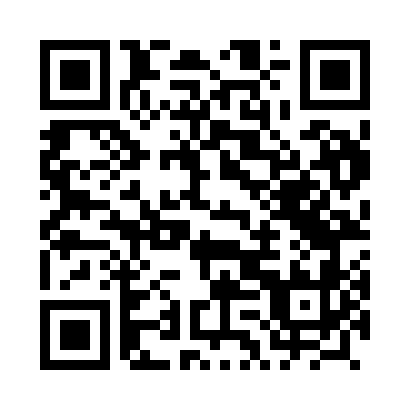 Ramadan times for Rapa, PolandMon 11 Mar 2024 - Wed 10 Apr 2024High Latitude Method: Angle Based RulePrayer Calculation Method: Muslim World LeagueAsar Calculation Method: HanafiPrayer times provided by https://www.salahtimes.comDateDayFajrSuhurSunriseDhuhrAsrIftarMaghribIsha11Mon3:563:565:5611:423:305:295:297:2112Tue3:543:545:5311:423:315:315:317:2313Wed3:513:515:5111:413:335:335:337:2614Thu3:483:485:4811:413:355:355:357:2815Fri3:453:455:4611:413:365:375:377:3016Sat3:433:435:4311:403:385:395:397:3217Sun3:403:405:4111:403:395:405:407:3418Mon3:373:375:3811:403:415:425:427:3619Tue3:343:345:3611:403:425:445:447:3920Wed3:313:315:3311:393:445:465:467:4121Thu3:283:285:3111:393:455:485:487:4322Fri3:253:255:2811:393:475:505:507:4623Sat3:233:235:2611:383:485:525:527:4824Sun3:203:205:2311:383:505:545:547:5025Mon3:173:175:2111:383:515:565:567:5326Tue3:143:145:1811:373:535:585:587:5527Wed3:103:105:1611:373:545:595:597:5728Thu3:073:075:1411:373:566:016:018:0029Fri3:043:045:1111:373:576:036:038:0230Sat3:013:015:0911:363:596:056:058:0531Sun3:583:586:0612:365:007:077:079:071Mon3:553:556:0412:365:017:097:099:102Tue3:513:516:0112:355:037:117:119:123Wed3:483:485:5912:355:047:137:139:154Thu3:453:455:5612:355:067:157:159:175Fri3:423:425:5412:355:077:167:169:206Sat3:383:385:5112:345:087:187:189:237Sun3:353:355:4912:345:107:207:209:268Mon3:313:315:4612:345:117:227:229:289Tue3:283:285:4412:335:127:247:249:3110Wed3:243:245:4112:335:147:267:269:34